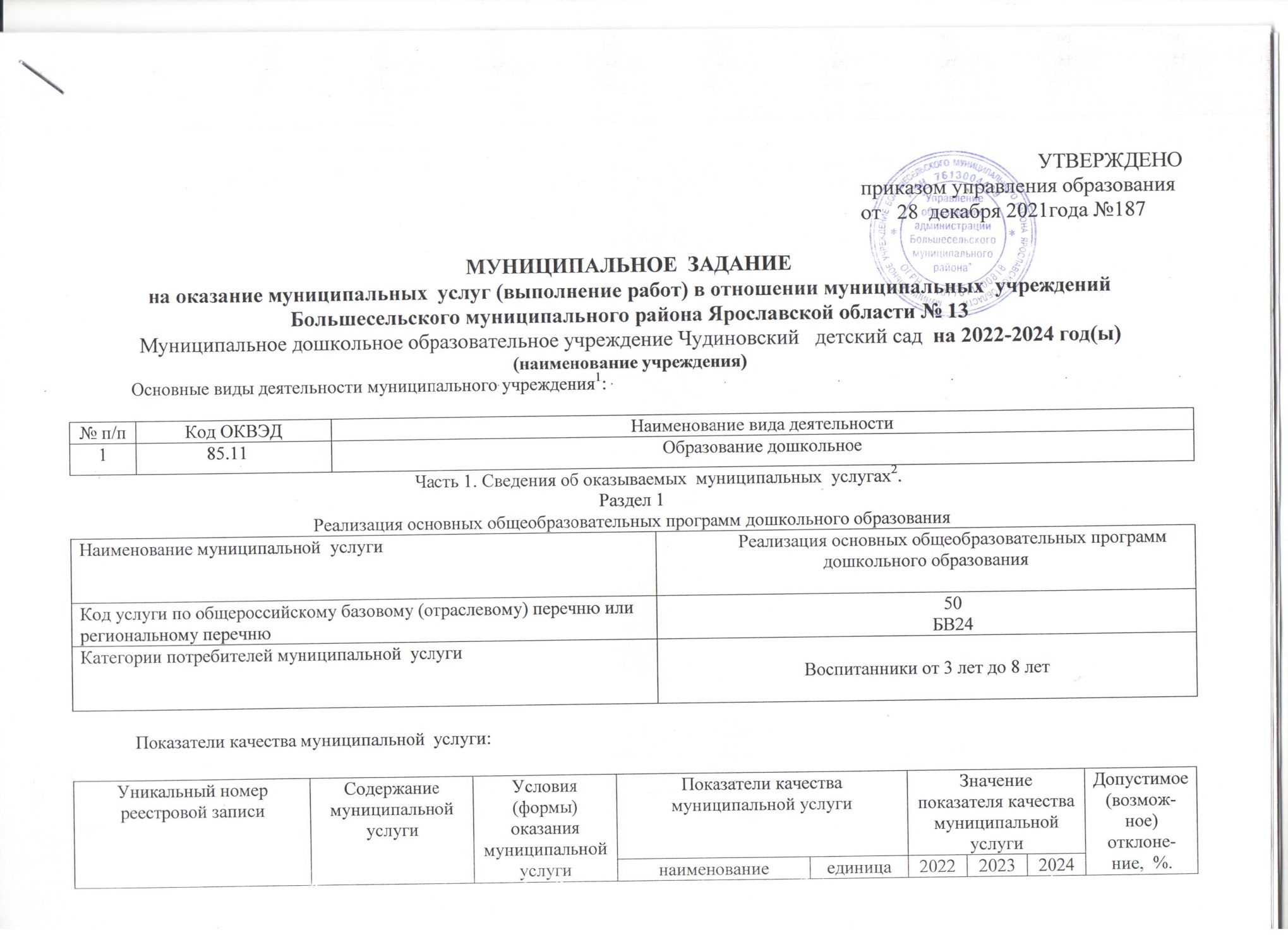 Показатели качества муниципальной  услуги:Показатели объема муниципальной  услуги:Сведения о платных услугах в составе задания: учреждение платные услуги не оказываетПорядок оказания  муниципальной услуги (перечень и реквизиты нормативных правовых актов, регулирующих порядок оказания муниципальной услуги):Часть 2. Сведения о выполняемых работах: учреждение работы не выполняетРаздел ___:Показатели качества работы:Показатели объема работы:Требования к условиям, порядку и результатам выполнения работ: ________________________________________________________________________________________________________________________________________________________________________________________________________________________________________________________Часть 3. Прочие сведения о муниципальном задании:Уникальный номер реестровой записиСодержание муниципальной услугиУсловия (формы) оказания муниципальной  услугиПоказатели качества муниципальной услугиПоказатели качества муниципальной услугиЗначение показателя качества муниципальной услугиЗначение показателя качества муниципальной услугиЗначение показателя качества муниципальной услугиДопустимое (возмож-ное) отклоне-ние,  %.Уникальный номер реестровой записиСодержание муниципальной услугиУсловия (формы) оказания муниципальной  услугинаименование показателяединица измерения 2022 год 2023 год 2024 год Допустимое (возмож-ное) отклоне-ние,  %.8010110.99.0.БВ24ДН82000Воспитанники от 3 лет до 8 лет               очнаяДоля потребителей, освоивших общеобразовательную программу дошкольного образованияпроцент100%100%100%28010110.99.0.БВ24ДН82000Воспитанники от 3 лет до 8 лет               очнаяДоля родителей (законных представителей), удовлетворенных условиями и качеством предоставляемой услугипроцент100%100%100%28010110.99.0.БВ24ДН82000Воспитанники от 3 лет до 8 лет               очнаяДоля своевременно устраненных общеобразовательным учреждением нарушений, выявленных в результате проверок органами исполнительной власти субъектов Российской Федерации, осуществляющими функции по контролю и надзору в сфере образованияпроцент90%90%90%28010110.99.0.БВ24ДН82000Воспитанники от 3 лет до 8 лет               очнаяСоответствие  образовательного квалификационного уровня педагогических кадров, установленным  требованиям (уровень квалификации педагогических работниковпроцент100%100%100%2Уникальный номер реестровой записиСодержание  муниципальной  услугиУсловия (формы) оказания  муниципальной услугиПоказатели объема муниципальной  услугиПоказатели объема муниципальной  услугиЗначение показателя объема  муниципальной услугиЗначение показателя объема  муниципальной услугиЗначение показателя объема  муниципальной услугиДопустимое (возмож-ное) отклоне-ние,  %.Уникальный номер реестровой записиСодержание  муниципальной  услугиУсловия (формы) оказания  муниципальной услугинаименование показателяединица измерения 2022год 2023 год 2024 год Допустимое (возмож-ное) отклоне-ние,  %.8010110.99.0.БВ24ДН82000Воспитанники от 3 лет до 8 леточнаяЧисло воспитанниковчеловек3330Уникальный номер реестровой записиСодержание муниципальной  услугиУсловия (формы) оказания муниципальной услугиРеквизиты нормативного правового акта, устанавливающего размер платы (цену, тариф) либо порядок ее (его) установленияРеквизиты нормативного правового акта, устанавливающего размер платы (цену, тариф) либо порядок ее (его) установленияПредельный размер платы (цена, тариф)Предельный размер платы (цена, тариф)Предельный размер платы (цена, тариф)Среднегодовой размер платы (цена, тариф)Среднегодовой размер платы (цена, тариф)Среднегодовой размер платы (цена, тариф)Уникальный номер реестровой записиСодержание муниципальной  услугиУсловия (формы) оказания муниципальной услугинаименование (вид, принявший орган, наименование)дата, номер20__ год 20__ год 20__ год 20__ год 20__ год 20__ год Уникальный номер реестровой записиСодержание муниципальной услугиУсловия (формы) оказания муниципальной услугиРеквизиты НПА, регулирующего порядок оказания муниципальной услуги)Реквизиты НПА, регулирующего порядок оказания муниципальной услуги)Уникальный номер реестровой записиСодержание муниципальной услугиУсловия (формы) оказания муниципальной услугиНаименование НПА (вид НПА, принявший орган, название)Дата, № НПА123458010110.99.0.БВ24ДН82000Воспитанники от 3 лет до 8 летОчная1.Федеральный Закон « Об основах системы профилактики безнадзорности правонарушений несовершеннолетних»(Государственная Дума РФ)2. Федеральный Закон «Об общих принципах организации местного самоуправления в Российской Федерации»(Государственная Дума РФ)3.Федеральный Закон «Об образовании в Российской Федерации»(Государственная Дума РФ)4.Приказ Минобрнауки России  «Об утверждении федерального государственного образовательного стандарта дошкольного образования»;5.Постановление Главного государственного санитарного врача Российской Федерации об утверждении СанПиН  2.4.1.3049 -13 « Санитарно-эпидемиологические требования к устройству, содержанию и организации режима работы дошкольных образовательных организаций»; 6.Приказ Министерства образования и науки Российской Федерации от  «Об утверждении порядка организации и осуществления образовательной деятельности по основным общеобразовательным программам – образовательным программам дошкольного образования»;7.Постановление администрации Большесельского муниципального района «О Порядке формирования муниципального задания на оказание муниципальных услуг (выполнение работ) в отношении муниципальных учреждений Большесельского муниципального района и финансового обеспечения выполнения муниципального задания»8. Приказ управления образования «Об утверждении базовых требований к качеству предоставления муниципальных услуг»1.№120-ФЗ от 24.06.1999г2.№131-ФЗ от 06.10.2003г3.№273-ФЗ от 29.12.2012 года4.17.10.2013г. № 11555. 15 мая 2013г. № 26 6. от 30 августа 2013г. № 10147. от 13.10.2015 года №8518.от 25.12.2017 года №197Наименование работыКод работы по общероссийскому базовому (отраслевому) перечню или региональному перечню Категории потребителей работы   Уникальный номер реестровой записиСодержание работыУсловия (формы) выполнения работыПоказатели качества работыПоказатели качества работыЗначение показателя качества работыЗначение показателя качества работыЗначение показателя качества работыДопустимое (возмож-ное) отклоне-ние,  ед.Уникальный номер реестровой записиСодержание работыУсловия (формы) выполнения работынаименование показателяединица измерения 20__ год 20__ год 20__ год Допустимое (возмож-ное) отклоне-ние,  ед.Уникальный номер реестровой записиСодержание работыУсловия (формы) выполнения работыПоказатели объема работыПоказатели объема работыЗначение показателя объема работыЗначение показателя объема работыЗначение показателя объема работыДопустимое (возмож-ное) отклоне-ние,  ед.Уникальный номер реестровой записиСодержание работыУсловия (формы) выполнения работынаименование показателяединица измерения 20__ год 20__ год 20__ год Допустимое (возмож-ное) отклоне-ние,  ед.№ п\пНаименованиеТребованияТребованияОснования для приостановления выполнения муниципального заданияУвеличение или уменьшение  объема ассигнований, предусмотренных  на оказание  муниципальных услуг (выполнения работ) в районном бюджете, выявление необходимости оказания учреждением муниципальных услуг (выполнения работ) в количестве сверх установленного в муниципальном задании, выявление  необходимости оказания (выполнения) учреждением дополнительных муниципальных услуг (работ), не установленных в муниципальном задании , выявления необходимости перераспределения объемов муниципального задания между учреждениями, изменение показателей объема и ( или)  качества оказания услуг (выполнения работ) по результатам  мониторинга на основании промежуточных отчетов об исполнении муниципального задания, изменение  требований к другим параметрам, установленным муниципальным заданием, в т.ч в результате изменений законодательства РФ, Ярославской области, муниципальном районе.Увеличение или уменьшение  объема ассигнований, предусмотренных  на оказание  муниципальных услуг (выполнения работ) в районном бюджете, выявление необходимости оказания учреждением муниципальных услуг (выполнения работ) в количестве сверх установленного в муниципальном задании, выявление  необходимости оказания (выполнения) учреждением дополнительных муниципальных услуг (работ), не установленных в муниципальном задании , выявления необходимости перераспределения объемов муниципального задания между учреждениями, изменение показателей объема и ( или)  качества оказания услуг (выполнения работ) по результатам  мониторинга на основании промежуточных отчетов об исполнении муниципального задания, изменение  требований к другим параметрам, установленным муниципальным заданием, в т.ч в результате изменений законодательства РФ, Ярославской области, муниципальном районе.2.Основания для досрочного прекращения выполнения муниципального заданияРеорганизация либо ликвидация  образовательного учрежденияРеорганизация либо ликвидация  образовательного учреждения3.Порядок контроля учредителем выполнения муниципального задания Формы контроляПериодичность3.Порядок контроля учредителем выполнения муниципального задания  Промежуточные отчеты1 раз в квартал, не позднее 15 числа месяца, следующего за отчетным3.Порядок контроля учредителем выполнения муниципального задания Итоговый отчет15 января, следующего за отчетным года3.Порядок контроля учредителем выполнения муниципального задания Предварительный отчетДо 01 декабря текущего финансового года4.Требования к отчетности о выполнении муниципального заданияОтчет о выполнении муниципального задания формируется образовательным учреждением по форме,  согласно Приложению № 2 к Порядку формирования  муниципального задания на оказание услуг (выполнение работ) в отношении муниципальных учреждений Большесельского муниципального района и финансового обеспечения муниципального задания , утвержденного постановлением администрации от 13.10.2015 года №851.Отчет об исполнении муниципального задания по итогам года является  частью отчета о результатах деятельности муниципального отчета  и об использовании закрепленного за ним  имущества, порядок составления и утверждения которого устанавливается учредителемОтчет о выполнении муниципального задания формируется образовательным учреждением по форме,  согласно Приложению № 2 к Порядку формирования  муниципального задания на оказание услуг (выполнение работ) в отношении муниципальных учреждений Большесельского муниципального района и финансового обеспечения муниципального задания , утвержденного постановлением администрации от 13.10.2015 года №851.Отчет об исполнении муниципального задания по итогам года является  частью отчета о результатах деятельности муниципального отчета  и об использовании закрепленного за ним  имущества, порядок составления и утверждения которого устанавливается учредителем4.1.Периодичность  представления  отчетов  о  выполнении муниципального заданияежеквартальноежеквартально4.2. Сроки представления отчетов о выполнении муниципального задания Промежуточные отчеты:15 числа месяца, следующего за отчетным кварталомГодовой отчет до 15 января, следующего за отчетным годаПредварительный до 01 декабря текущего финансового года Промежуточные отчеты:15 числа месяца, следующего за отчетным кварталомГодовой отчет до 15 января, следующего за отчетным годаПредварительный до 01 декабря текущего финансового года4.3.Дополнительные формы отчетности о выполнении муниципального заданияОтчет об использовании субсидии на финансовое обеспечение выполнения муниципального задания представляется учредителю в составе бухгалтерской отчетности, формируемой учреждением в порядке, установленном Министерством финансов Российской Федерации. При необходимости учредитель устанавливает дополнительные требования к отчетности об использовании субсидии, устанавливая форму и сроки предоставления соответствующей отчетности в Соглашении.Отчет об использовании субсидии на финансовое обеспечение выполнения муниципального задания представляется учредителю в составе бухгалтерской отчетности, формируемой учреждением в порядке, установленном Министерством финансов Российской Федерации. При необходимости учредитель устанавливает дополнительные требования к отчетности об использовании субсидии, устанавливая форму и сроки предоставления соответствующей отчетности в Соглашении.4.4. Иные требования к отчетности о выполнении муниципального заданияНа основе отчетов о выполнении муниципального задания учредитель проводит мониторинг выполнения муниципального задания в течении года и контроль выполнения муниципальных заданий по итогам года. По результатам  мониторинга и контроля выполнения муниципальных заданий учредитель рассматривает вопрос о необходимости корректировки муниципального задания на текущий год.В случае выявления значительных отклонений от показателей, установленных в муниципальном задании, учредитель проводит анализ причин не достижения указанных показателей, либо их перевыполнения и принимает меры для их устранения , в том числе рассматривает вопрос о проведении внеочередной проверки  и (или) привлечения руководителя учреждения к дисциплинарной ответственности в соответствии с трудовым законодательством Российской Федерации.Контроль за выполнением муниципального задания учреждениями осуществляет муниципальное учреждение Большесельского муниципального района Ярославской области «Управление образования администрации Большесельского муниципального района» В случае необходимости проведения финансовой проверки выполнения соглашения по муниципальному заданию начальник управления образования привлекает к данной проверке работников муниципального учреждения Большесельского муниципального района Ярославской области «Централизованная бухгалтерия системы образования Большесельского муниципального района»На основе отчетов о выполнении муниципального задания учредитель проводит мониторинг выполнения муниципального задания в течении года и контроль выполнения муниципальных заданий по итогам года. По результатам  мониторинга и контроля выполнения муниципальных заданий учредитель рассматривает вопрос о необходимости корректировки муниципального задания на текущий год.В случае выявления значительных отклонений от показателей, установленных в муниципальном задании, учредитель проводит анализ причин не достижения указанных показателей, либо их перевыполнения и принимает меры для их устранения , в том числе рассматривает вопрос о проведении внеочередной проверки  и (или) привлечения руководителя учреждения к дисциплинарной ответственности в соответствии с трудовым законодательством Российской Федерации.Контроль за выполнением муниципального задания учреждениями осуществляет муниципальное учреждение Большесельского муниципального района Ярославской области «Управление образования администрации Большесельского муниципального района» В случае необходимости проведения финансовой проверки выполнения соглашения по муниципальному заданию начальник управления образования привлекает к данной проверке работников муниципального учреждения Большесельского муниципального района Ярославской области «Централизованная бухгалтерия системы образования Большесельского муниципального района»55.      Иные требования, связанные с выполнением муниципального заданияОтветственность за выполнение муниципального задания, предоставление отчетности о выполнении муниципального задания  возлагается на руководителя образовательной организации.Уменьшение  либо увеличение объема субсидий, предоставляемой на выполнение муниципального задания в течении срока его выполнения, осуществляется только при соответствующем изменении муниципального задания. В случае выполнения учреждением всех утвержденных в муниципальном задании требований к объему и качеству муниципальных услуг (работ) сокращение объема финансового обеспечения муниципального задания в части уже оказанных муниципальных услуг (выполненных работ) не допускается.В случае, если в рамках муниципального задания муниципальные услуги (работы) оказываются (выполняются) в обязательном порядке в соответствии с законодательством Российской Федерации, Ярославской области, то при выявлении необходимости оказания учреждением услуг (выполнения работ) в количестве сверх установленного в муниципальном задании корректировка муниципального задания и его финансового обеспечения проводится в обязательном порядке. Не использованные в текущем финансовом году остатки средств, предоставленных бюджетным и автономным учреждениям из районного бюджета, используются в очередном финансовом году для достижения целей, ради которых эти учреждения созданы. В случае, когда на основании итогового отчета об исполнении муниципального задания и отчета об использовании субсидии или на основании проверки установлено, что муниципальное задание выполнено не в полном объеме, учредитель рассматривает вопрос о частичном или полном возврате субсидии в районный бюджет в размере, определенном исходя из количества фактически не оказанных услуг (не выполненных работ). По решению учредителя фактически не оказанные услуги (не выполненные работы) включаются в муниципальное задание на очередной год без включения в общий объем субсидии в очередном году. В данном случае субсидия в размере, определенном исходя из количества фактически не оказанных услуг (не выполненных работ), возврату не подлежит. В случае, когда срок окончания выполнения работ (оказания услуг) переходит на следующий год, по решению учредителя субсидия возврату не подлежит, но учитывается при формировании муниципального задания на очередной год. Указанные работы (услуги), необходимо отразить в муниципальном задании на очередной год, а средства субсидии на их выполнение (оказание) отразить в Соглашении без включения в общий объем субсидии в очередном году. Контроль за целевым и эффективным использованием субсидий на финансовое обеспечение муниципального задания, а также за своевременным представлением отчетности об использовании средств районного бюджета,   кроме управления образования, осуществляют  органы муниципального финансового контроля Большесельского муниципального района в порядке, установленном действующим законодательством (финансовое управление администрации БМР, ревизионная комиссия БМР).Ответственность за выполнение муниципального задания, предоставление отчетности о выполнении муниципального задания  возлагается на руководителя образовательной организации.Уменьшение  либо увеличение объема субсидий, предоставляемой на выполнение муниципального задания в течении срока его выполнения, осуществляется только при соответствующем изменении муниципального задания. В случае выполнения учреждением всех утвержденных в муниципальном задании требований к объему и качеству муниципальных услуг (работ) сокращение объема финансового обеспечения муниципального задания в части уже оказанных муниципальных услуг (выполненных работ) не допускается.В случае, если в рамках муниципального задания муниципальные услуги (работы) оказываются (выполняются) в обязательном порядке в соответствии с законодательством Российской Федерации, Ярославской области, то при выявлении необходимости оказания учреждением услуг (выполнения работ) в количестве сверх установленного в муниципальном задании корректировка муниципального задания и его финансового обеспечения проводится в обязательном порядке. Не использованные в текущем финансовом году остатки средств, предоставленных бюджетным и автономным учреждениям из районного бюджета, используются в очередном финансовом году для достижения целей, ради которых эти учреждения созданы. В случае, когда на основании итогового отчета об исполнении муниципального задания и отчета об использовании субсидии или на основании проверки установлено, что муниципальное задание выполнено не в полном объеме, учредитель рассматривает вопрос о частичном или полном возврате субсидии в районный бюджет в размере, определенном исходя из количества фактически не оказанных услуг (не выполненных работ). По решению учредителя фактически не оказанные услуги (не выполненные работы) включаются в муниципальное задание на очередной год без включения в общий объем субсидии в очередном году. В данном случае субсидия в размере, определенном исходя из количества фактически не оказанных услуг (не выполненных работ), возврату не подлежит. В случае, когда срок окончания выполнения работ (оказания услуг) переходит на следующий год, по решению учредителя субсидия возврату не подлежит, но учитывается при формировании муниципального задания на очередной год. Указанные работы (услуги), необходимо отразить в муниципальном задании на очередной год, а средства субсидии на их выполнение (оказание) отразить в Соглашении без включения в общий объем субсидии в очередном году. Контроль за целевым и эффективным использованием субсидий на финансовое обеспечение муниципального задания, а также за своевременным представлением отчетности об использовании средств районного бюджета,   кроме управления образования, осуществляют  органы муниципального финансового контроля Большесельского муниципального района в порядке, установленном действующим законодательством (финансовое управление администрации БМР, ревизионная комиссия БМР).